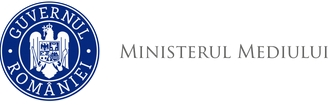 	                           Ministerul Mediului, Apelor și PădurilorAgenţia Naţională pentru Protecţia Mediului Nr:	              DECIZIA ETAPEI DE ÎNCADRAREProiectCa urmare a notificării adresate de CECIU ION-LUCREȚIU, cu domiciliul în localitatea Drobeta Turnu Severin, str. Dorobanți, nr.54,  judetul Mehedinti, elaborare Plan Urbanistic Zonal „Elaborare PUZ în vederea construirii de locuinţe cu funcțiuni complementare” din intravilanul localităţii Drobeta Turnu Severin, Tarlaua 2, Parcela 10, documentație de carte funciară nr. cadastral 65611 și 65563, judeţul Mehedinţi, înregistrată la A.P.M. Mehedinti cu nr. 6062/11.06.2020, în baza:titular CECIU ION-LUCREȚIU, nu necesită evaluare de mediu şi nu necesită evaluare adecvată şi se va supune adoptării fără aviz de mediu.1. Caracteristicile planurilor şi programelor cu privire, în special, la:a) gradul in care planul sau programul creează un cadru pentru proiecte şi alte activităţi viitoare fie în ceea ce priveşte amplasamentul, natura, mărimea şi condiţiile de funcţionare, fie în privinţa alocării resurselor;- Obiectivul lucrarii P.U.Z. – “ Elaborare PUZ în vederea construirii de locuinţe cu funcțiuni complementare”  - scopul acestui Plan Urbanistic Zonal este de stabilire a condiţiilor de construire pe suprafaţa de teren  situată în intravilanul municipiului Drobeta Turnu Severin – delimitată conform certificatului de urbanism nr.261 din 27.02.2020 (nr.5789 din 27.02.2020) emis de Primăria Drobeta Turnu Severin - astfel Sud –drum de tarla, Nord – proprietăți private NC 62290, NC 62472, NC 56420, Vest – proprietăți private NC 65604 și NC 65562, Est – proprietate privată N.C. 8313. Terenul este situat în intravilanul localității Drobeta Turnu Severin, în partea de nord a municipiului, suprafața totală măsurată a terenului fiind de 12631 mp. Terenul este format din două loturi – conform contractului de vânzare-cumpărare – încheiere de autentificare nr.2216/15.10.2019, și anume: un lot în suprafață de  2783 mp – teren arabil cu nr. cadastral 65563 și al doilea lot în suprafață de 9848 mp –teren arabil cu nr. cadastral 65611. Prin acest PUZ se vor stabili reglementările specifice pentru zona studiată respectiv dimensionarea, volumetria şi aspectul arhitectural-urbanistic al construcţiilor,retrageri de la aliniamente, altimetria, plastică arhitecturală, integrarea noilor construcţii în zona construită existentă şi armonizarea lor cu exteriorul, cu spaţiile adiacente, regimul tehnic şi juridic al terenurilor, echiparea tehnico-edilitară, circulaţiile,  stabilire de permisiuni și restricții ce vor fi incluse în R.L.U. aferent P.U.Z., etc.Terenul luat în considerare pentru construirea şi amenajarea de locuinţe cu funcțiuni complementare, se află în partea de nord a municipiului, zona  străzii Walter Mărăcineanu, pe partea de est. Terenul are folosinţa actuală de teren arabil şi este destinat conform PUG aprobat prin HCL nr.219/2010 construrii de locuinţe  cu regim de înălțime P+M, P+1, P+1+M, P+2, instituții publice, servicii, funcțiuni complementare zonei de locuit. PUZ-ul va fi corelat programelor de dezvoltare urbană integrată zonei cu PUG-ul aprobat prin HCL nr.219/2010 şi se va elabora pentru zona delimitată conform regimului tehnic din certificatul de urbanism nr.261/27.02.2020 (nr.5789/27.02.2020).Terenul este situat în UTR 22, care prevede construirea de locuinţe, instituții publice, servicii , funcțiuni complementare,  POT propus=40% (al UTR 22), CUTpropus=max.1,0 (Lm).Funcțiunea dominantă a zonei este de spații de locuit.Zona va fi compusă din construcții având funcțiunea predominantă de locuințe, cu regim de înălțime P+M, P+1E+M și maxim P+2E de tip urban, în sistem izolat sau cuplat. Zona aferentă construcțiilor va avea o suprafață de 2500, 00 mp, luând în calcul o suprafață construită de aproximativ 120,00 mp/locuință –20 loturi/20 locuințe.Funcțiunile complementare admise pentru zona studiată sunt: spații comerciale și servicii, administrative (birouri), compatibile cu funcția de locuire, spații verzi amenajate, accese pietonale și carosabile, parcaje, garaje, rețele tehnico-edilitare.Terenul fiind proprietate privată – persoană fizică – va asigura premizele realizării unei zone cu construcții private și controlate din punct de vedere urbanistic și arhitectural, fapt ce va conduce la dezvoltarea localității.Potențialul de dezvoltare este dat de existența posibilității de racordare la rețelele majore existente în zonă și zonele învecinate privind utilitățile și circulația carosabilă și pietonală.	Zona beneficiază de o singură arteră de circulație majoră, respectiv strada Walter Mărăcineanu, ce face legătura între municipiul Drobeta Turnu Severin și centură.	Accesul carosabil la loturile existente se va face prin străzi noi propuse cu lățimea de 6,00 m (două sensuri) și trotuare de 1,50 m pe ambele laturi, rezultând un gabarit între frontul proprietăților de 9,00 m. Sistematizarea pe verticalăp se va realiza pe un teren plat, care nu creează probleme privind construcția locuințelor și nici acumulării și evacuării apelor pluviale la rigole.Aliniamentul propus s-a stabilit la o distanță de 6,00 m față de limitele loturilor către străzi. Trotuarele de o parte și de alta a carosabilului vor avea o lățime de 1,50mEchiparea tehnico-edilitară a zonei se va realiza în funcţie de capacităţile propuse, cu posibilităţi de racordări ai noilor consumatori la reţelele din zonă (apă-canal, energie electrică şi termică, gaz).Pe terenul titularului nu există în prezent nici o construcție.În prezent în zona amplasamentului nu există rețele de alimentare cu apă , respectiv canalizare în sistem centralizat.În imediata apropiere a amplasamentului există rețele de distribuție energie electrică (LEA) de medie tensiune de 20 KV – Breznița, care însă nu traversează cele două loturi de teren.Energie termică – fiecare locuinţă din zonă este încălzită pe bază de combustibil solid sau lichid asigurat în sistem propriu precum şi centrale termice proprii.Energia electrică – de la reţeaua electrică din zonă.Reţeaua de telefonie din zonă este aeriană, abonaţii fiind racordaţi la reţeaua urbană.În zonă există televiziune prin cablu asigurată de companiile RDS-RCS, Telecom, etc.Bilantul teritorial in amplasamentul de 13100mp:    AGENŢIA PENTRU PROTECŢIA MEDIULUI MEHEDINŢI	                                Str. Băile Romane, nr. 3, Drobeta Turnu Severin, Cod 220234	                                   Tel : 0040252/320396 Fax : 0040252/306018e-mail: office@apmmh.anpm.roOperator de date cu caracter personal, conform Regulamentului (UE)2016/679Principalii indici urbanistici ai acestui P.U.Z., care indică modul de utilizare a terenului sunt:POTmaxim propus=40% (al terenului)CUT=max.0,8-1,00.Acești indici se încadrează în valorile maxime ale P.O.T. și C.U.T prevăzute prin P.U.G. pentru U.T.R. 22.b) gradul în care planul sau programul influenţează alte planuri şi programe, inclusiv pe cele în care se integrează sau care derivă din ele; - în zonă sunt propuse/aprobate sau ]n curs de aprobare alte planuri şi programe cu acelaşi scop – construire de locuinţe cu funcţiuni complementare.Prin acest PUZ se solicită: - zonificarea functională a terenurilor din zona studiată; - organizarea urbanistic-arhitecturală; - stabilirea indicilor si indicatorilor urbanistici: regim de aliniere, regim de înăltţime, POT, CUT; - dezvoltarea infrastructurii edilitare; - stabilirea statutului juridic şi circulaţia terenurilor; - stabilirea reglementarilor specifice detaliate – permisiuni si restrictii ce vor fi incluse in regulamentul local de urbanism aferent P.U.Z.- Tarlaua 2, Parcela 10 ; POT maxim propus=40%, CUT propus= max 1,0 (0,8-1,00).- în prezent în zona studiată nu există nici o  construcţie, terenul situat în UTR 22, prevede construirea de locuinţe cu regim de înălțime P+1, P+M, P+1+M, P+2, instituții publice, servicii, funcțiuni complementare zonei de locuit; - Prin acest P.U.Z. se doreşte amenajarea şi lotizarea unei zone de locuit cu locuințe cu funcțiuni complementare individuale neconstruite, într-o zonă unde masa urbană nu are o consistenţă foarte mare.Potentialul de dezvoltare al zonei este dat de posibilitatea viitoare de racordare a loturilor la sistemul centralizat de alimentare cu apă respectiv canalizare în sistem centralizat al localităţii, energie electrică, telefonie, cablu.c) relevanţa planului sau programului în/pentru integrarea consideraţiilor de mediu, mai ales din perspectiva promovării dezvoltării durabile;Se propune o amplasare materializata in planul de situatie care sa cuprindă elementele de tema avand in vedere :- reglementările urbanistice din PUG-ul elaborat si aprobat ulterior prin HCL nr.219 /2010.- înscrierea construcţiilor propuse cu funcţiunea locuinţe cu funcţiuni complementare. Regimul de inaltime al locunţelor va fi de P+1,P+M, P+1+M,P+2, retragerile obligatorii vor fi de min 3m, max 5m. Se propune amenajarea circulaţiilor carosabile şi pietonale în noul context urbanistic. Se propune rezolvarea acceselor la loturi şi locuinţe.d) problemele de mediu relevante pentru plan sau program;În zona amplasamentului studiat nu există reţea de alimentare cu apă în sistem centralizat și nici reţea de canalizare în sistem centralizat. Conform adresei nr.6322/12.06.2020, emisă de S.C. SECOM S.A. – se comunică avizul favorabil referitor la acest P.U.Z. – aviz emis cu condiția ca eventualele extinderi de rețele de apă și canalizare precum și branșamentele individuale se vor face pe cheltuiala beneficiarului care va solicita extinderea sau branșamentul. Soluţia propusă prin P.U.Z. - pentru alimentare cu apă- construcțiile propuse se vor alimenta cu apă în sistem individual prin extinderea rețelei de alimentare cu apă în sistem centralizat – rețea existentă atât pe strada Walter Mărăcineanu cât și pe drumul de acces de pe latura de sud a zonei studiate. Soluţia propusă prin P.U.Z. - pentru canalizare  - în momentul de față există rețea de canalizare (PE215) , aceasta fiind amplsată pe strada Walter Mărăcineanu. În acest caz evacuarea apelor uzate menajere se va face prin extinderea rețelei în zona studiată, fiecare construcție urmând a se racorda individual. AGENŢIA PENTRU PROTECŢIA MEDIULUI MEHEDINŢI	                                Str. Băile Romane, nr. 3, Drobeta Turnu Severin, Cod 220234	                                   Tel : 0040252/320396 Fax : 0040252/306018e-mail: office@apmmh.anpm.roOperator de date cu caracter personal, conform Regulamentului (UE)2016/679Alimentarea cu energie termică se va  face in sistem individual (centrala termica proprie – pe gaz).Alimentarea cu energie electrică se va face prin extinderea rețelei de joasă tensiune, iar pentru fiecare construcție se va prevede branșament și contorizare separată.  În zonă există şi reţea de telecomunicatii – obiectivul putand fi racordat la reţeaua de telecomunicaţii – prin extinderea acesteia.Zona supusă studiului nu se află sub reglementările vreunei zone protejate.Se vor respecta zonele de siguranta – cu interdictii de construire – din apropierea retelelor tehnico edilitare şi a liniei electrice aeriene ce traversează amplasamentul.Deşeurile rezultate din construirea locuinţelor de vor depozita temporar în spaţii special amenajate, pe categorii de deşeuri şi se vor preda numai societăţilor autorizate pentru colectare, transport, valorificare. Nu se vor abandona deşeuri pe amplasament, nu se vor creea stocuri de deşeuri care pot conduce la disconfortul locuitorilor din zonă.Se vor asigura accese directe sau prin servitute ale persoanelor, autoturismelor și mai ales vehiculelor speciale de intervenție:pompieri, salvare, poliție, etc.După construire spaţiul afectat va fi renaturalizat.e) relevanţa planului sau programului pentru implementarea legislaţiei naţionale şi comunitare de mediu;Se vor respecta conditiile impuse prin urmatoarele acte legislative:     -Legea Apelor nr.107/1996 cu modificarile si completarile ulterioare ;     -H.G. 352/2005 privind modificarea si completarea H.G. nr.188/2002 pentru  aprobarea unor norme privind condiţiile de descărcare în mediu acvatic a apelor  uzate;     -STAS 10009/2017 . Acustică. Limite admisibile ale nivelului de  zgomot din mediul ambiant;      -Ordinul 119/2014 al Ministerului Sănătaţii – pentru aprobarea normelor de igienă şi sănătate publică privind mediul de viaţă al populaţiei;●HG nr. 1076/2004 privind stabilirea procedurii de realizare a evaluării de mediu pentru planuri şi programe ●LEGEA nr. 50/1991, Actualizată 2014, privind autorizarea executării lucrărilor de construcţii●  NORME METODOLOGICE din 26 februarie 2016 de aplicare a Legii nr. 350/2001 privind amenajarea teritoriului şi urbanismul şi de elaborare şi actualizare a documentaţiilor de urbanism●  Planul  Urbanistic  General  ( P.U.G.)  al  localităţii Drobeta Turnu Severin aprobat prin HCL nr. 219/2010.Prezenta decizie poate fi contestată în conformitate cu prevederile Legii contenciosului administrativ nr. 554/2004 cu modificările şi completările ulterioare.p. DIRECTOR EXECUTIV,                                                       Constantin Viorel VIȘAN  Şef serviciu A.A.A.,								     Întocmit,Dragoș Nicolae TARNIȚĂ							Amalia EPURANAGENŢIA PENTRU PROTECŢIA MEDIULUI MEHEDINŢIStr. Băile Romane, nr. 3, Drobeta Turnu Severin, Cod 220234Tel : 0040252/320396 Fax : 0040252/306018e-mail: office@apmmh.anpm.ro Operator de date cu caracter personal, conform Regulamentului (UE) 2016/679Agenţia pentru Protecţia Mediului MehedinţiZone functionaleexistentexistentpropuspropusZone functionalemp%mp%Teren liber neconstruit1263196,420,000,00Zonă aferentă construcții0,000,00250019,8Zonă aferentă curți și incinte0,000,005500,0041,99Zonă aferentă circulației carosabile469,003,581800,0013,74Zonă aferentă circulației pietonale0,000,00900,006,87Zonă aferentă spații verzi amenajate0,000,002400,0018,32Total teritoriu studiat13100,0010013100,00100